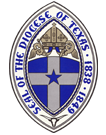 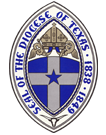 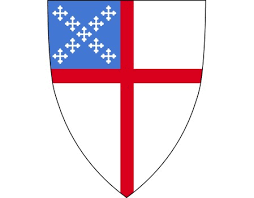 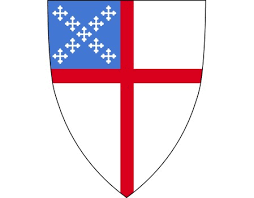 Hymn 72 Richmond 1 Hark, the glad sound! The Savior comes, the Savior promised long:let every heart prepare a throne, and every voice a song.2 He comes, the prisoners to release in Satan’s bondage held;the gates of brass before him burst, the iron fetters yield.3 He comes, the broken heart to bind, the bleeding soul to cure;and with the treasures of his grace to enrich the humble poor.4 Our glad hosannas, Prince of Peace, thy welcome shall proclaim;and heaven’s eternal arches ring with thy beloved Name.                All hymns published with permission from the copyright holder through CCLI license.The Word of God 	Celebrant	Blessed be God: Father, Son, and Holy Spirit.       People     Blessed be God, for ever and ever. Amen. 	Celebrant	     Hear what our Lord Jesus Christ saith: Thou shalt love the Lord thy God with all thy heart, and with all thy soul, and with all thy mind. This is the first and great commandment. And the second is like unto it: Thou shalt love thy neighbor as thyself. On these two commandments hang all the Law and the Prophets.The Celebrant says
Ye who do truly and earnestly repent you of your sins, and are in love and charity with your neighbors, and intend to lead a new life, following the commandments of God, and walking from henceforth in his holy ways: Draw near with faith, and make your humble confession to Almighty God, devoutly kneeling.Silence may be kept.

Almighty and most merciful father, we have erred and strayed from thy ways like lost sheep, we have followed too much the devices and desires of our own hearts, we have offended against thy holy laws, we have left undone those things which we ought to have done, and we have done those things which we ought not to have done. But thou, O Lord, have mercy upon us, spare thou those who confess their faults, restore thou those who are penitent, according to thy promises declared unto mankind in Christ Jesus our Lord; and grant, O most merciful Father, for his sake, that we may hereafter live a godly, righteous, and sober life, to the glory of thy holy Name. Amen.The Priest stands and saysThe Almighty and merciful Lord grant you absolution and remission of all your sins, true repentance, amendment of life, and the grace and consolation of his Holy Spirit. Amen.The Kyrie  Hymn S-91 sung by all	Lord, have mercy upon us. [3 times]Christ, have mercy upon us. [3 times]Lord, have mercy upon us. [3 times]	Celebrant	The Lord be with you.	People 	And with thy spirit.	Celebrant	Let us pray.Stir up thy power, O Lord, and with great might come among us; and, because we are sorely hindered by our sins, let thy bountiful grace and mercy speedily help and deliver us; through Jesus Christ our Lord, to whom, with thee and the Holy Ghost, be honor and glory, world without end. Amen.All are seated for the readingsA reading from the book of the prophet Isaiah. (35:1-10) The wilderness and the dry land shall be glad, the desert shall rejoice and blossom; like the crocus it shall blossom abundantly, and rejoice with joy and singing. The glory of Lebanon shall be given to it, the majesty of Carmel and Sharon. They shall see the glory of the Lord, the majesty of our God. Strengthen the weak hands, and make firm the feeble knees. Say to those who are of a fearful heart, “Be strong, do not fear! Here is your God. He will come with vengeance, with terrible recompense. He will come and save you.” Then the eyes of the blind shall be opened, and the ears of the deaf unstopped; then the lame shall leap like a deer, and the tongue of the speechless sing for joy. For waters shall break forth in the wilderness, and streams in the desert; the burning sand shall become a pool, and the thirsty ground springs of water; the haunt of jackals shall become a swamp, the grass shall become reeds and rushes. A highway shall be there, and it shall be called the Holy Way; the unclean shall not travel on it, but it shall be for God’s people; no traveler, not even fools, shall go astray. No lion shall be there, nor shall any ravenous beast come up on it; they shall not be found there, but the redeemed shall walk there. And the ransomed of the Lord shall return, and come to Zion with singing; everlasting joy shall be upon their heads; they shall obtain joy and gladness, and sorrow and sighing shall flee away.Reader  The Word of the Lord.  People   Thanks be to God.The Song of Mary    Magnificat, Luke 1:46-55My soul doth magnify the Lord, *
    and my spirit hath rejoiced in God my Savior.
For he hath regarded * the lowliness of his handmaiden.
For behold from henceforth * all generations shall call me blessed.
For he that is mighty hath magnified me, * and holy is his Name.
And his mercy is on them that fear him * throughout all generations.
He hath showed strength with his arm; *
    he hath scattered the proud in the imagination of their hearts.
He hath put down the mighty from their seat, *
    and hath exalted the humble and meek.
He hath filled the hungry with good things, *
    and the rich he hath sent empty away.
He remembering his mercy hath holpen his servant Israel, *
    as he promised to our forefathers, Abraham and his seed for ever.Glory to the Father, and to the Son, and to the Holy Spirit: *
    as it was in the beginning, is now, and will be for ever. Amen.A reading from the Letter of James. (5:7-10)Be patient, therefore, beloved, until the coming of the Lord. The farmer waits for the precious crop from the earth, being patient with it until it receives the early and the late rains. You also must be patient. Strengthen your hearts, for the coming of the Lord is near. Beloved, do not grumble against one another, so that you may not be judged. See, the Judge is standing at the doors! As an example of suffering and patience, beloved, take the prophets who spoke in the name of the Lord.  Reader  The Word of the Lord.  People   Thanks be to God.Hymn 640   Aberystwyth1 Watchman, tell us of the night, what its signs of promise are.
Traveler, o’er yon mountain’s height, see that glory-beaming star.
Watchman, does its beauteous ray aught of joy or hope foretell?
Traveler, yes; it brings the day, promised day of Israel.2 Watchman, tell us of the night; higher yet that star ascends.
Traveler, blessedness and light, peace and truth its course portends.
Watchman, will its beams alone gild the spot that gave them birth?
Traveler, ages are its own; see, it bursts o’er all the earth.Celebrant    The Holy Gospel of our Lord Jesus Christ according to St Matthew. (11:2-11)     People    Glory be to thee, O Lord.When John heard in prison what the Messiah was doing, he sent word by his disciples and said to him, “Are you the one who is to come, or are we to wait for another?” Jesus answered them, “Go and tell John what you hear and see: the blind receive their sight, the lame walk, the lepers are cleansed, the deaf hear, the dead are raised, and the poor have good news brought to them. And blessed is anyone who takes no offense at me.” As they went away, Jesus began to speak to the crowds about John: “What did you go out into the wilderness to look at? A reed shaken by the wind? What then did you go out to see? Someone dressed in soft robes? Look, those who wear soft robes are in royal palaces. What then did you go out to see? A prophet? Yes, I tell you, and more than a prophet. This is the one about whom it is written, ‘See, I am sending my messenger ahead of you,
who will prepare your way before you.’ “Truly I tell you, among those born of women no one has arisen greater than John the Baptist; yet the least in the kingdom of heaven is greater than he.”	Celebrant	The Gospel of the Lord.	People	Praise be to thee, O Christ.3 Watchman, tell us of the night, for the morning seems to dawn.
Traveler, darkness takes its flight, doubt and terror are withdrawn.
Watchman, let thy wanderings cease; hie thee to thy quiet home.
Traveler, lo! the Prince of Peace, lo! the Son of God is come!
The Sermon	The Reverend Michael LongThe Nicene CreedSaid by all, standingI believe in one God, the Father Almighty, maker of heaven and earth,
    and of all things visible and invisible;And in one Lord Jesus Christ, the only-begotten Son of God,
    begotten of his Father before all worlds,
    God of God, Light of Light, very God of very God,
    begotten, not made, being of one substance with the Father;
    by whom all things were made;    who for us men and for our salvation came down from heaven,
    and was incarnate by the Holy Ghost of the Virgin Mary, and was made man;
    and was crucified also for us under Pontius Pilate;
    he suffered and was buried;
    and the third day he rose again according to the Scriptures,
    and ascended into heaven,
    and sitteth on the right hand of the Father;
    and he shall come again, with glory, to judge both the quick and the dead;
    whose kingdom shall have no end.And I believe in the Holy Ghost the Lord, and Giver of Life,
    who proceedeth from the Father and the Son;
    who with the Father and the Son together is worshiped and glorified;
    who spake by the Prophets.
    And I believe one holy Catholic and Apostolic Church;
    I acknowledge one Baptism for the remission of sins;
    and I look for the resurrection of the dead,
        and the life of the world to come. Amen.Prayers of the PeopleThe People stand or kneel.  The person appointed saysLet us pray for the whole state of Christ’s Church and the world.Almighty and everliving God, who in thy holy Word hast taught us to make prayers, and supplications, and to give thanks for all men: Receive these our prayers which we offer unto thy divine Majesty, beseeching thee to inspire continually the Universal Church with the spirit of truth, unity, and concord; and grant that all those who do confess thy holy Name may agree in the truth of thy holy Word, and live in unity and godly love.
	Leader	Lord, in thy mercy	People	Hear our prayer.Give grace, O heavenly Father, to all bishops and other ministers especially Michael, our Presiding Bishop; Andy, Jeff, Hector, Kai, and Scott, our bishops; Michael, our priest; and Steven, our student intern, that they may, both by their life and doctrine, set forth thy true and lively Word, and rightly and duly administer thy holy Sacraments.
	Leader	Lord, in thy mercy	People	Hear our prayer.And to all thy people give thy heavenly grace, and especially to this congregation here present; that, with meek heart and due reverence, they may hear and receive thy holy Word, truly serving thee in holiness and righteousness all the days of their life.
	Leader	Lord, in thy mercy	People	Hear our prayer.We beseech thee also so to rule the hearts of those who bear the authority of government in this and every land, especially Joseph, our President, that they may be led to wise decisions and right actions for the welfare and peace of the world.
	Leader	Lord, in thy mercy	People	Hear our prayer.Open, O Lord, the eyes of all people to behold thy gracious hand in all thy works, that, rejoicing in thy whole creation, they may honor thee with their substance, and be faithful stewards of thy bounty.
	Leader	Lord, in thy mercy	People	Hear our prayer.And we most humbly beseech thee, of thy goodness, O Lord, to comfort and succor all those who in this transitory life, are in trouble, sorrow, need, sickness, or any other adversity, especially:	Jim Curran thru 2/27 	Patty	Maureen Curran 	RG Guthrie 	George Picken 		Jill Carol W 	Carol Guthrie	Alicia	Shelby June Hutson 	Martha and family	Karen Leitch	Sarah Allen 	Kristin	Hans	People of Ukraine	David White thru 2/27 	Kris Picken 	Joey	Mark Milanovich 	Degeyter family Hervey 	Allan Leitch	Martin Myers	Sherry	Brandon Terry’s sisster	Landry	Cecile 	Pam	Ann	Kenda	Wayne	Makena		And for those who serve in the military	Brian	James	Kevin	Jarrod	Jonathan 	Trever	Bryan	Chris	Eric	Jayden		All in harm’s way		And with all who travel this week.	Leader	Lord, in thy mercy	People	Hear our prayer.And we also bless thy holy Name for all thy servants departed this life in thy faith and fear, especially Dickey Allen 11/21, Caitlin Jaworowski 11/30, Cherie Dillard Muñoz 11/29, Jo Carol Pierce 12/2, Shudde Fath 12/9/2022, and those who have died from the coronavirus, beseeching thee to grant them continual growth in thy love and service; and to grant us grace so to follow the good examples of the Blessed Virgin Mary and of all thy saints, that with them we may be partakers of thy heavenly kingdom. We pray also for those who mourn their passing.	Leader	Lord, in thy mercy	People	Hear our prayer.We pray in thanksgiving with Carol Weathers (12/13), Chance Milanovich (12/14), and 
Dallas Wallace (12/17), who celebrate their birthdays this week. We pray in thanksgiving also 
with Alton Parker who today receives the sacrament of Baptism.Grant these our prayers, O Father, for Jesus Christ’s sake, our only Mediator and Advocate. Amen.The Peace  All stand		Celebrant	The peace of the Lord be always with you.	People	And also with you. Ministers and People greet one another in the name of the Lord. Afterward the Celebrant saysWalk in love, as Christ loved us and gave himself for us, an offering and sacrifice to God.  Ephesians 5:2Hymn 615   St. Flavian1 “Thy kingdom come!” on bended knee the passing ages pray; and faithful souls have yearned to see on earth that kingdom’s day. 2 But the slow watches of the night not less to God belong; and for the everlasting right the silent stars are strong. 3 And lo, already on the hills the flags of dawn appear; gird up your loins, ye prophet souls, proclaim the day is near: 4 the day to whose clear shining light all wrong shall stand revealed, 
when justice shall be throned in might, and every hurt be healed;5 when knowledge, hand in hand with peace, shall walk the earth abroad; 
the day of perfect righteousness, the promised day of God. Then All sing the Doxology (Hymn 380, verse 3)Praise God, from whom all blessings flow; praise him, all creatures here below;
praise him above, ye heavenly host: praise Father, Son, and Holy Ghost.The Holy CommunionAll are invited to receive Holy Communion. The People stand, as they are able.	Celebrant	The Lord be with you.	People	And with thy spirit.	Celebrant	Lift up your hearts.	People	We lift them up unto the Lord.	Celebrant	Let us give thanks unto our Lord God.	People	It is meet and right so to do.The Celebrant proceedsIt is very meet, right, and our bounden duty, that we should at all times, and in all places, give thanks unto thee, O Lord, holy Father, almighty, everlasting God.Because thou didst send thy beloved Son to redeem us from sin and death, and to make us heirs in him of everlasting life; that when he shall come again in power and great triumph to judge the world, we may without shame or fear rejoice to behold his appearing.Therefore with Angels and Archangels, and with all the company of heaven, we laud and magnify thy glorious Name; evermore praising thee, and saying,Celebrant and People sing together the Sanctus and Benedictus (Hymn S-114)Holy, holy, holy, Lord God of Hosts: Heaven and earth are full of thy Glory.
Glory be to thee, O Lord Most High.Blessed is he that cometh in the name of the Lord. Hosanna in the highest.The people stand or kneel, and the Celebrant continuesAll glory be to thee, Almighty God, our heavenly Father, for that thou, of thy tender mercy, didst give thine only Son Jesus Christ to suffer death upon the cross for our redemption; who made there, by his one oblation of himself once offered, a full, perfect, and sufficient sacrifice, oblation, and satisfaction, for the sins of the whole world; and did institute, and in his holy Gospel command us to continue, a perpetual memory of that his precious death and sacrifice, until his coming again. For in the night in which he was betrayed, he took bread; and when he had given thanks, he brake it, and gave it to his disciples, saying, “Take, eat, this is my Body, which is given for you. Do this in remembrance of me.”Likewise, after supper, he took the cup; and when he had given thanks, he gave it to them, saying, “Drink ye all of this; for this is my Blood of the New Testament, which is shed for you, and for many, for the remission of sins. Do this, as oft as
ye shall drink it, in remembrance of me.”Wherefore, O Lord and heavenly Father, according to the institution of thy dearly beloved Son our Savior Jesus Christ, we, thy humble servants, do celebrate and make here before thy divine Majesty, with these thy holy gifts, which we now offer unto thee, the memorial thy Son hath commanded us to make; having in remembrance his blessed passion and precious death, his mighty resurrection and glorious ascension; rendering unto thee most hearty thanks for the innumerable benefits procured unto us by the same. And we most humbly beseech thee, O merciful Father, to hear us; and, of thy almighty goodness, vouchsafe to bless and sanctify, with thy Word and Holy Spirit, these thy gifts
and creatures of bread and wine; that we, receiving them according to thy Son our Savior Jesus Christ’s holy institution, in remembrance of his death and passion, may be partakers of his most blessed Body and Blood.And we earnestly desire thy fatherly goodness mercifully to accept this our sacrifice of praise and thanksgiving; most humbly beseeching thee to grant that, by the merits and death of thy Son Jesus Christ, and through faith in his blood, we, and all thy whole Church, may obtain remission of our sins, and all other benefits of his passion.And here we offer and present unto thee, O Lord, our selves, our souls and bodies, to be a reasonable, holy, and living sacrifice unto thee; humbly beseeching thee that we, and all others who shall be partakers of this Holy Communion, may worthily receive the most precious Body and Blood of thy Son Jesus Christ, be filled with thy grace and heavenly benediction, and made one body with him, that he may dwell in us, and we in him.And although we are unworthy, through our manifold sins, to offer unto thee any sacrifice, yet we beseech thee to accept this our bounden duty and service, not weighing our merits, but pardoning our offenses, through Jesus Christ our Lord; By whom, and with whom, in the unity of the Holy Ghost, all honor and glory be unto thee, O Father Almighty, world without end. AMEN.The Celebrant saysAnd now, as our Savior Christ hath taught us, we are bold to say,The Celebrant and People say Our Father, who art in heaven, hallowed be thy Name, 
thy kingdom come, thy will be done, on earth as it is in heaven. Give us this day our daily bread.And forgive us our trespasses,     as we forgive those who trespass against us.And lead us not into temptation,      but deliver us from evil.For thine is the kingdom, 	and the power, and the glory, 	for ever and ever. Amen.The Breaking of the Bread	The Celebrant breaks the consecrated Bread. A period of silence is kept.The Celebrant and People sing together the Agnus Dei, Hymn S-158O Lamb of God that takest away the sins of the world, have mercy upon us. O Lamb of God that takest away the sins of the world, have mercy upon us.O Lamb of God that takest away the sins of the world, grant us thy peace.The following prayer may be said. The People may join in saying this prayerWe do not presume to come to this thy Table, O merciful Lord, trusting in our own righteousness, but in thy manifold and great mercies. We are not worthy so much as to gather up the crumbs under thy Table. But thou art the same Lord whose property is always to have mercy. Grant us therefore, gracious Lord, so to eat the flesh of thy dear Son Jesus Christ, and to drink his blood, that we may evermore dwell in him, and he in us. Amen.Celebrant says the following InvitationThe Gifts of God for the People of God. Take them in remembrance that Christ died for you, and feed on him in your hearts by faith, with thanksgiving.Hymn 462   York1 The Lord will come and not be slow, his footsteps cannot err;
before him righteousness shall go, his royal harbinger.2 Truth from the earth, like to a flower, shall bud and blossom show;
and justice, from her heavenly bower, look down on us below.3 Rise, God, judge thou the earth in might, this wicked earth redress;
for thou art he who shalt by right the nations all possess.4 The nations all whom thou hast made shall come, and all shall frame
to bow them low before thee, Lord, and glorify thy Name.5 For great thou art, and wonders great by thy strong hand are done:
thou in thy everlasting seat remainest God alone.Postcommunion prayer Celebrant and PeopleAlmighty and everliving God, we most heartily thank thee for that thou dost feed us, in these holy mysteries, with the spiritual food of the most precious Body and Blood of thy Son our Savior Jesus Christ; and dost assure us thereby of thy favor and goodness towards us; and that we are very members incorporate in the mystical body of thy Son, the blessed company of all faithful people; and are also heirs, through hope, of thy everlasting kingdom. And we humbly beseech thee, O heavenly Father, so to assist us with thy grace, that we may continue in that holy fellowship, and do all such good works as thou hast prepared for us to walk in; through Jesus Christ our Lord, to whom with thee and the Holy Ghost, be all honor and glory, world without end. Amen.The Blessing  The Priest gives the blessing The peace of God, which passeth all understanding, keep your hearts and minds in the knowledge and love of God, and of his Son Jesus Christ our Lord; and the blessing of God Almighty, the Father, the Son, and the Holy Ghost, be amongst you, and remain with you always. Amen.Hymn 76  Winchester New1 On Jordan’s bank the Baptist’s cry announces that the Lord is nigh;
awake and hearken, for he brings glad tidings of the King of kings.2 Then cleansed be every breast from sin; make straight the way for God within,
and let each heart prepare a home where such a mighty guest may come.3 For thou art our salvation, Lord, our refuge and our great reward;
without thy grace we waste away like flowers that wither and decay.4 To heal the sick stretch out thine hand, and bid the fallen sinner stand;
shine forth, and let thy light restore earth’s own true loveliness once more.5 All praise, eternal Son, to thee, whose advent doth thy people free;
whom with the Father we adore and Holy Spirit evermore.Dismissal	Celebrant	Go in peace to love and serve the Lord.	People		Thanks be to God. 	Layreaders—Carol and Jim Weathers		Ushers—Alicia White and Susan Wallace	Acolyte—Grady Gonzales	Crucifer—Steven Tomlinson	Altar Guild—Susan Wallace and Diane Hays	Vestry Person of the Day—RG GuthrieAnnouncementsPlease join us for our monthly potluck meal in the parish hall after the Eucharist.LA Care and the Community Kitchen have ongoing needs. Epiphany maintains the Community Kitchen the 1st & 3rd Thursday of each month. Bulletin and E-Star deadlines—Tuesday, 9 am. 
Contact Rufus Arrington (rufussandraarr06@gmail.com) for E-Star items and Janet Wilton (epiphanyburnet @gmail.com) or Father Michael Long (mmmrrrlll@ gmail.com) for bulletin announcements and changes in the prayer list.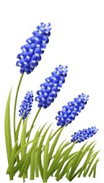 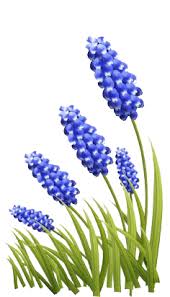 Our mission: To be part of God’s family, growing through worship and ministry by sharing Christ’s love with our community and beyond. Vision: to be a place where people find God’s purpose for their lives and become empowered by the Holy Spirit to make a difference in God’s world.	Priest-in-Charge	The Reverend Michael Long	Senior Warden	Linda Myers (Term ends 2023)	Junior Warden	Rachel Bryson (2024)	Vestry Member	Diane Langley (2023)		Vestry Member	Margaret Thomas (2023)	Vestry Member	Ryan (RG) Guthrie (2024)	Vestry Member	Sherry Musgrove (2024)	Vestry Member	Deana Geuther (2025)	Vestry Member	David Leitch (2025)	Vestry Member	Susan Wallace (2025)	Treasurer	Diane Hays	Iona Ministry Student Intern	Steven Tomlinson	Music Directors   	Otis Maclay. Cranz Nichols	Saint Anne’s Guild   	Carol Weathers	Altar Guild   	Carol Weathers, Diane Hays		Daughters of the King   	Sandy Arrington	Sunday School Director   	Nancy Heuss	Parish Administrator	Janet Wilton	Editor of the E-Star, weekly newsletter   	Rufus Arrington